Social Media items:TwitterUse a picture of the Robotics Team and include it with the tweetWant to see [Robot Name] come to the [Library Name] on [Pick a date June 19 – 25, 2016]  FacebookUse a picture of the Robotics Team and include:Meet the [Robotics Team Name], drive the robot and learn how the FIRST Robotics Team prepares for competition.   Also check out some of the STEM events at the library.  [Pick a date June 19 – 25, 2016]Picture to use if you don’t have one of the team.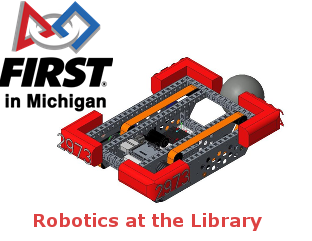 